JAN NERUDA 1)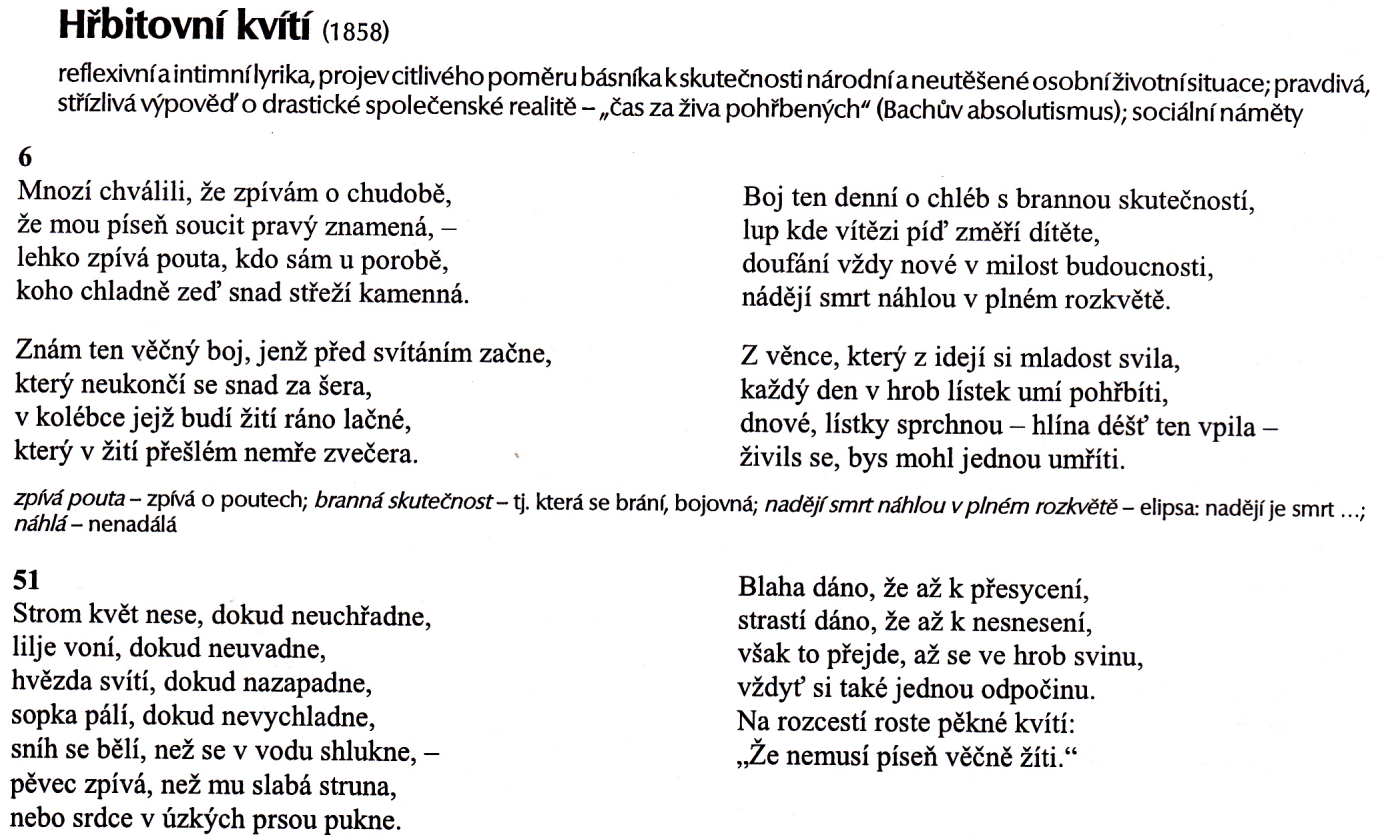 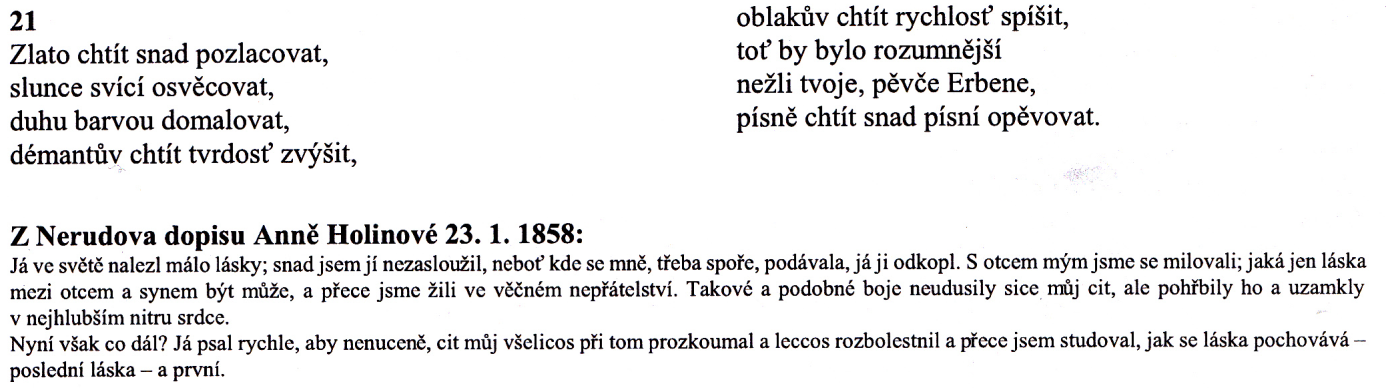 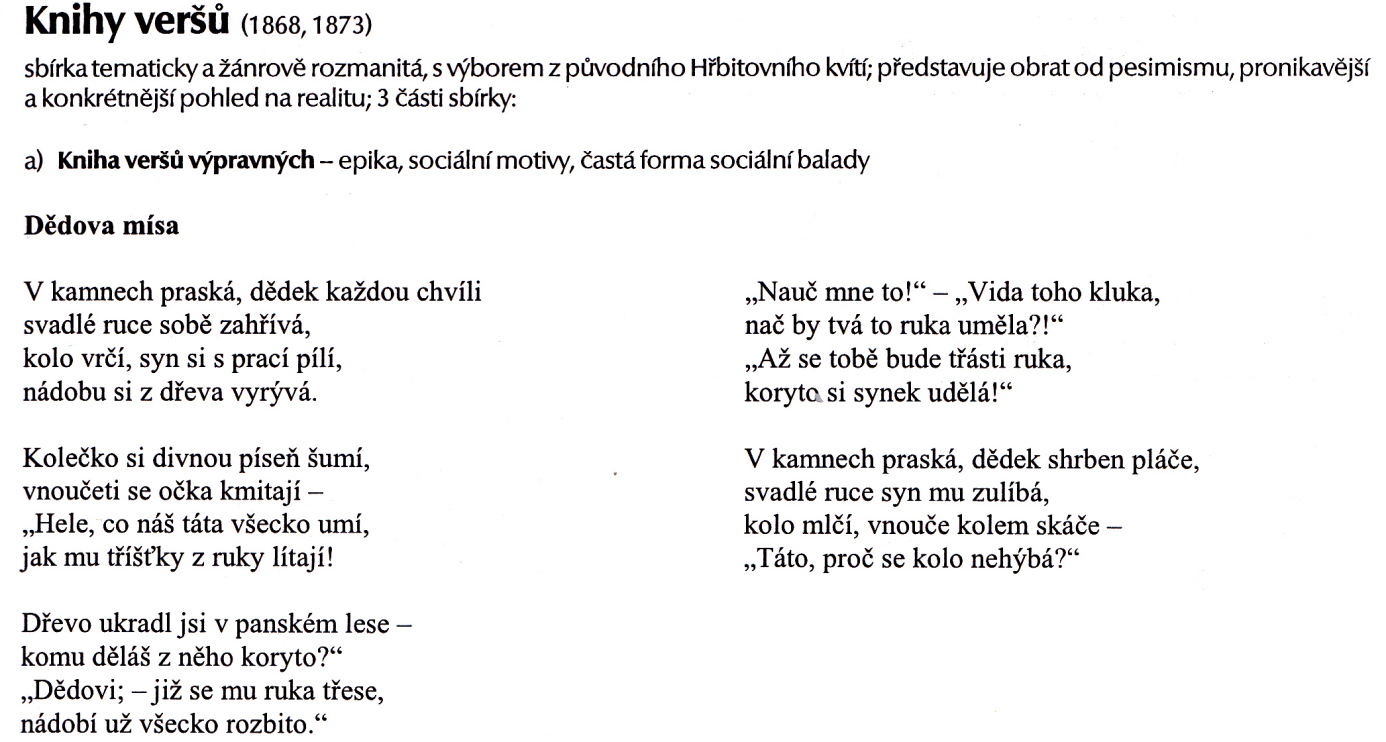 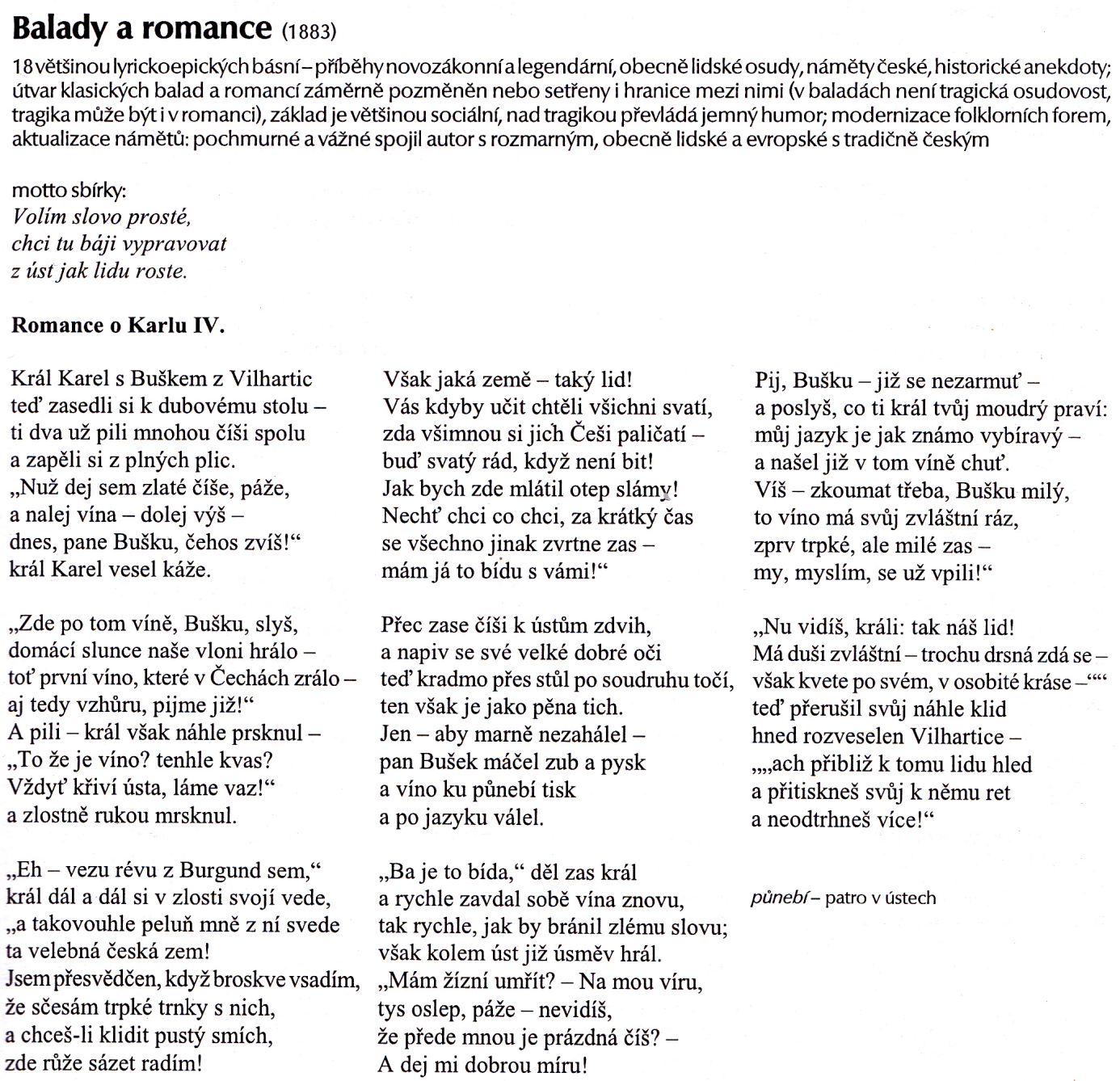 